Leszno,…………………..................………………………………/ pieczątka wnioskodawcy/WNIOSEK   O ORGANIZACJE PRAC SPOŁECZNIE UŻYTECZNYCHPodstawa prawna: -   art. 73a  ustawy z dnia 20 kwietnia 2004 r. o promocji zatrudnienia i instytucjach rynku pracy  (Dz. U. z 2024, poz. 475);-  rozporządzenia Ministra Pracy i Polityki Społecznej z dnia 21  grudnia  2017 r. w sprawie organizowania prac społecznie użytecznych 
    (Dz. U. z 2017 r., poz. 2447) oraz przy uwzględnieniu rocznego planu potrzeb w zakresie wykonywania prac społecznie użytecznych.________________________________________________________________________________________Uwaga:W celu właściwego wypełnienia wniosku prosimy o zapoznanie się z Zasadami organizowania prac społecznie użytecznych www.leszno.praca.gov.pl. Prosimy o dokładne przeczytanie wniosku. Wniosek proszę wypełniać komputerowo, maszynowo bądź wyraźnym drukowanym pismem.Wszelkie poprawki należy dokonywać poprzez skreślenie i zaparafowanie. Wnioskodawca udziela odpowiedzi na każdy punkt we wniosku, jeżeli informacje zawarte w punkcie nie dotyczą wnioskodawcy należy wpisać „nie dotyczy” lub „brak” lub „nie posiadam” itp.Korekta wniosku lub uzupełnienie złożonego wniosku o dokumenty mające wpływ na jego ocenę zarówno pod względem formalnym
jak i merytorycznym skutkuje przesunięciem terminu rozpatrzenia wniosku.Nie należy modyfikować i usuwać elementów wniosku.Złożony wniosek nie podlega zwrotowiSam fakt złożenia wniosku  nie gwarantuje otrzymania zwrotu świadczenia.ORGANIZATOR1 …………………………………………………………………………………………………………………../nazwa i adres organizatora prac społecznie użytecznych/reprezentowany przez ………………………………………………………………………………... / imię i nazwisko, stanowisko/wnosi o wyrażenie zgody na zorganizowanie prac społecznie użytecznych 
oraz refundowanie ze środków Funduszu Pracy kwoty świadczeń pieniężnych, które będą wypłacane bezrobotnym z tytułu wykonywania prac społecznie użytecznych.II. INFORMACJE O ORGANIZATORZE PRAC SPOŁECZNIE UŻYTECZNYCH1. Dane o organizatorze nazwa …………………………………………………………………………………………...adres  siedziby …………………………………………………………….……………..........miejsce prowadzenia działalności  ………………………………………….……………….nr telefonu ………………………………………………………………….…………………..numer REGON …………………………………………………………….…………………..numer NIP …………………………………………………………………….………….........	kod klasyfikacji prowadzonej działalności według PKD ………………………….…………………rodzaj działalności ………………………………………………………………………………………forma prawna …………………………………………………………………………………..nazwa banku i numer konta …………………………………………………………………..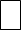 2. Informacja o osobie/osobach uprawnionej/ych do podpisania porozumienia:nazwisko i imię…………………………………………………………………………............stanowisko służbowe  .....................................................................................................III. DANE DOTYCZĄCE ORGANIZOWANYCH PRAC SPOŁECZNIE UŻYTECZNYCHLiczba „osób uprawnionych” proponowanych do wykonywania prac społecznie użytecznych: ……………………………………………………Proponowany okres wykonywania prac społecznie użytecznych od dnia ……………………... do dnia …………………………Ogółem liczba godzin wykonywania prac społecznie użytecznych: ......................................Liczba godzin w miesiącu do przepracowania przez jedną ”osobę uprawnioną” *:................[* - osoba uprawniona  może zostać skierowana do wykonywania prac społecznie użytecznych 
w wymiarze do 10 godzin w tygodniu.]Rodzaj prac, czynności planowanych do wykonywania przez skierowane 
„osoby uprawnione” w tym wykonywanie prac związanych z realizacją codziennych obowiązków domowych na rzecz opiekunów osób niepełnosprawnych:............................................................................................................................................................................................................................................................................................................................................................................................................................................................................................................................................................................................................ 6. Podmiotem, w którym organizowane są prace społecznie użyteczne jest :...........................................................................................................................................................................................................................................................................................................................................................................................................................7. Miejsce wykonywania prac społecznie użytecznych wraz z oznaczeniem podmiotów, 
w których będą organizowane prace społecznie użyteczne, w tym skierowanych 
do wykonywania prac związanych z realizacją codziennych obowiązków domowych na rzecz opiekunów osób niepełnosprawnych:.........................................................................................................................................................................................................................................................................................................................................................................................................................................................8.  Wysokość świadczenia pieniężnego przysługującego z tytułu wykonywania prac społecznie użytecznych: ........................................................., **[** - wg stanu prawnego na dzień 01.06.2023 r. min. świadczenia to 10,90 zł./godz. Świadczenie podlega waloryzacji na zasadach określonych w art. 72 ust 6 (ustawa dnia 20 kwietnia 2004 r. 
o promocji zatrudnienia i instytucjach rynku pracy  (Dz. U. z 2024, poz. 475) ] 9. Łączna kwota świadczeń pieniężnych w okresie objętym wnioskiem przewidziana 
do wypłaty „osobom uprawnionym ”: .........................................................................,10. Wysokość refundacji z Funduszu Pracy w okresie objętym wnioskiem:a)  60% świadczenia pieniężnego przysługującego ,,osobom uprawnionym”;100% świadczenia pieniężnego przysługującego ,,osobom uprawnionym”, w tym skierowanych do wykonywania prac związanych z realizacją codziennych obowiązków domowych na rzecz opiekunów osób niepełnosprawnych;(wg. stawki godz. obowiązującej na dzień zawierania porozumienia: ……………………………………....Świadomy odpowiedzialności karnej za składanie nieprawdziwych danych (art. 233 k.k.) oświadczam, że dane zawarte w niniejszym wniosku są zgodne z prawdą. Oświadczam, że wypełniłem obowiązek informacyjny przewidziany w art. 13 i 14 Rozporządzenia Parlamentu Europejskiego i Rady (UE) 2016/679 z dnia 27 kwietnia 2016 r. w sprawie ochrony osób fizycznych w związku z przetwarzaniem danych osobowych i w sprawie swobodnego przepływu takich danych oraz uchylenia dyrektywy 95/46/WE (ogólne rozporządzenie o ochronie danych) (Dz. Urz. UE L 119 
z 4.05.2016) wobec osób fizycznych, od których dane osobowe bezpośrednio lub pośrednio pozyskałem w celu złożenia wniosku.Wiarygodność  podanych  we   wniosku  danych  stwierdzam   własnoręcznym  podpisem.……………………  dnia …………………………..     ………………………………..									        / podpis  Organizatora /*niepotrzebne skreślić         WNIOSEK NIEUZUPEŁNIONY I NIEKOMPLETNY NIE BĘDZIE ROZPATRYWANY!